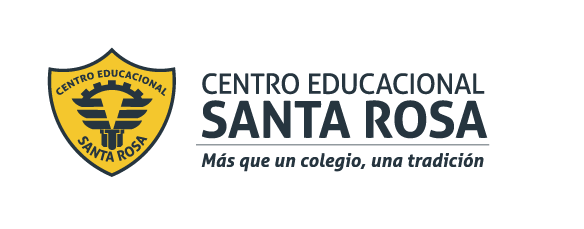 CENTRO EDUCACIONAL SANTA ROSA UNIDAD TÉCNICA – PEDAGÓGICADepartamento de HistoriaRespeto – Responsabilidad – Resiliencia – ToleranciaLa SEGUNDA GUERRA MUNDIAL fue un conflicto armado que se desarrolló entre 1939 y 1945. A diferencia de la Primera Guerra Mundial, en esta oportunidad participaron activamente 23 países y se llevaron a cabo operaciones militares en los cinco continentes. El resultado de la guerra haciende a más de 60 millones de muertos.Los antecedentes de la guerra ¿Por qué se produjo?Las causas son variadas, pero las más importantes pueden agruparse en las siguientes¿Por qué empezó esta guerra y cómo se desarrolló?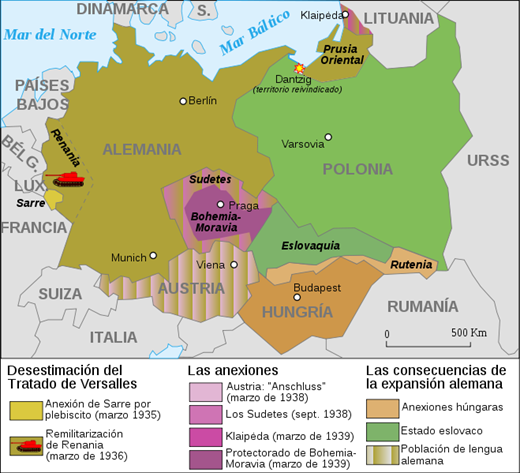 El gobierno de Hitler estaba obsesionado en que Alemania recuperara los territorio perdidos durante la Primera Guerra Mundial. Su objetivo era recuperar todas los territorios que con anterioridad pertenecían al Imperio Alemán y que consideraba que el trato con el que terminó la Primera Guerra Mundial era injusto. Luego de varias amenazas de la comunidad internacional, le advirtieron que dejara de desplegar fuerzas militares por Europa, pero Hitler no hizo caso y el día 1 de septiembre de 1939 los nazis invaden Polonia. El gobierno de Francia e Inglaterra le dan un ultimatum para que abandone Polonia, pero al no cumplirlo, le declaran la guerra dos días después. Así comienza la Segunda Guerra Mundial.¿Cómo se desarrolló la guerra?Eventos de la GuerraInicio: Los Triunfos Alemanes (1939-1941)Triunfos alemanes > Alemania invade Polonia > Alemania invade Bélgica > Alemania invade Francia y conquista más de la mitad de su territorio > Alemania triunfa en África y le declara la guerra a Inglaterra > Italia se suma a apoyar a Alemania.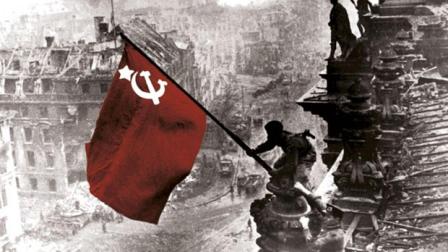 Segunda etapa: La mundialización de la Guerra (1941-1944)Ingreso de la URSS: Alemania y la URSS tenían un pacto secreto de no agresión. El plan contemplaba repartirse Polonia en dos partes, una para Alemania y otra para la URSS. Pero Hitler violó el pacto e invadió la URSS en la llamada Operación Barbaroja. Esto hizo que la URSS le declara la guerra al EJE y se sumara a los Aliados.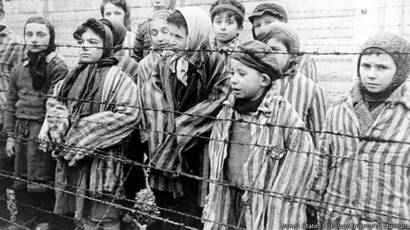 Ingreso de EEUU: Japón bombardea la base militar de EEUU, Pearl harbor, lo que produce que EEUU le declare la guerra al EJE y se sume a los aliados Los Triunfos Aliados: Luego de 1941, el EJE estará conformado por Alemania, Italia y Japón (más otros países menores) versus los Aliados liderados por Inglaterra, Francia, la URSS y EEUU (más otros países menores). Durante estos años la guerra se dará en varios frentes (Alemania contra Francia e Inglaterra en el frente occidental / Alemania contra la URSS en el frente oriental / EEUU contra Japón en el frente del pacífico / Italia contra Francia en el frente africano, solo por mencionar algunos). Naturalmente, desde 1941 la guerra comenzó a hacerse más difícil para el EJE gracias al ingreso de EEUU y la URSS.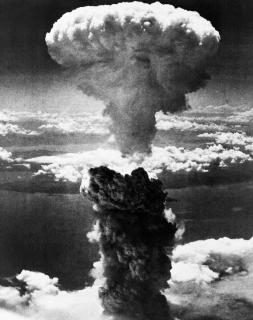 Fin: La derrota del EJE y el triunfo de los Aliados (1945)Derrota alemana: EEUU logra entrar en Europa luego de desembarcar en la playa de Normandia en Francia y desde ahí presionan a Alemania. Los alemanes pierden luego de la invasión de la URSS quienes llegan hasta Berlín. Hitler se suicida, se acaba la Alemania Nazi y se descubren los campos de concentración secretos donde los nazis exterminaban a los judíos, los que fueron liberados luego de la guerra. Mussolini, en Italia, es derrotado anteriormente por los estadounidenses y es el mismo pueblo italiano quien cuelga su cuerpo en la plaza.Derrota japonesa: Solo quedaba Japón en guerra y para terminarlo rápidamente y demostrar su poder al resto de los países (incluso a los aliados), EEUU lanza dos bombas atómicas en Japón, una sobre la ciudad de Hiroshima y la otra sobre la ciudad de Nagasaki, produciendo la rendición inmediata de Japón. Hubo 246 mil muertos solo en esos bombardeos. La guerra en total costó más de 60 millones de muertos.Consecuencias de la Primera Guerra Mundial ¿Qué cambió en el mundo luego de la Guerra?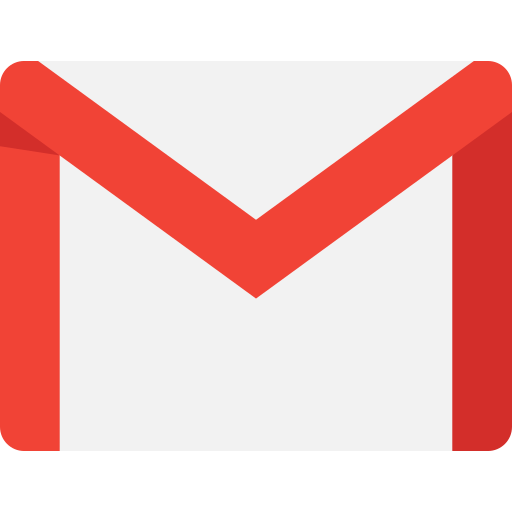 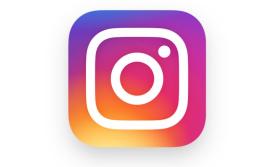 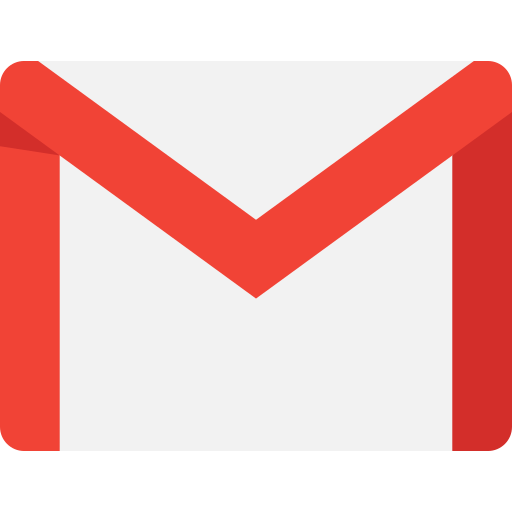 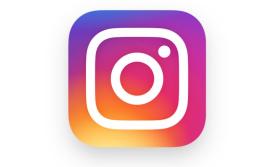 Los totalitarismos: Benito Mussolini llegó al poder en Italia en 1922 y Adolfo Hitler llegó al poder en Alemania en 1933. Ambos llegaron porque fueron electos democráticamente, ya que la población se encontraba seriamente dañada tras la Primera Guerra Mundial y necesitaba nuevos políticos con nuevas respuestas. Sin embargo, ambos líderes tendrían en común un tipo de gobierno dictatorial, que violaba constantemente los Derechos Humanos y cuyo gobierno se basaba en medidas extremas altamente violentas con la oposición, controlando totalmente la vida de los ciudadanos. Por eso fueron llamados “totalitarismos”. Este tipo de gobierno comenzó a imitarse, con algunas diferencias, en países como España y la URSS.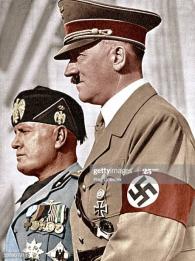 Inestabilidad política y económica: La crisis económica de 1929 hizo que el mundo se sumergiera en una gran inestabilidad, golpeando a la población común quienes pedían nuevos tipos de modelos económicos alejados en el inestable capitalismo. En Europa, esta crisis sirvió para que los gobiernos totalitarios adquirieran aún más poder. Además, la Sociedad de las Naciones fundada al término de la Primera Guerra Mundial para evitar más conflictos entre países, no estaba dando resultado y era burlada por muchos países que de igual manera solucionaban sus problemas por la vía armada y la guerra.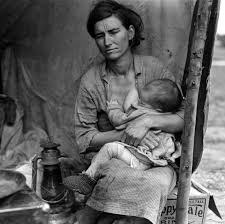 Despertar armamentista: Silenciosamente, e igual como ocurrió antes de la Primera Guerra Mundial, los países comienzan a rearmarse e invertir para prepararse para una guerra, del mismo modo en que comienzan a reorganizar alianzas militares en caso de necesitar ayuda extranjera.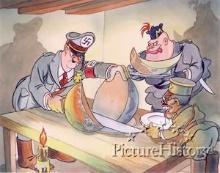 Las alianzas fueron las siguientes:Eje Roma-Berlín-Tokio: Agrupó a Italia, Alemania y Japón Los dos primeros países tenían dictaduras totalitarias y el tercero un imperio. Luego se sumaron otros paísesAcercamiento entre Francia, Bélgica e Inglaterra: No eran una alianza, pero comienzan algunas conversaciones para actuar juntos en caso de necesitar contener a las potencias del EJE¿Cómo explicas que políticos que fueron crueles y despiadados dictadores como Hitler y Mussolini, que violaron los derechos humanos de cientos de seres humanos, incluso de sus mismos compatriotas, hayan llegado al poder de manera democrática?¿Cuál era la situación política y económica del mundo antes de la Segunda Guerra Mundial?¿Qué tienen en común las potencias que integraron el EJE Roma-Berlín-Tokio?Creación de la Organización de las Naciones Unidas (ONU): Con el objetivo de no cometer los mismos errores, se crea la ONU, una organización que agruparía a todos los países del mundo para evitar conflictos bélicos de gran escala. Su primera gran labor fue la promulgación de los Declaración Universal de los Derechos Humanos, inspirada en las graves violaciones a los Derechos Humanos cometida por los nazis a los judíos en los campos de concentración. Como forma de recompensar a los Nazis, se les cedió un país para vivir: Israel. Lamentablemente, eso ha traído otros problemas en la zona. La ONU, aún existe. 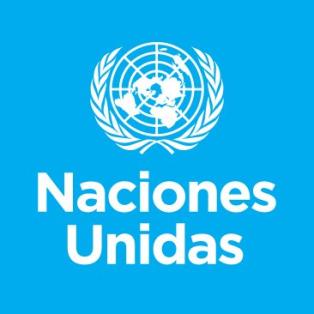 Fortalecimiento de EEUU y la URSS como potencias mundiales e inicio de la Guerra Fría: Los grandes vencedores de la Segunda Guerra Mundial fueron EEUU y la URSS. Lamentablemente, estos países no tuvieron buena relación por sus enormes diferencias ideológicas y políticas (EEUU defendía el capitalismo y la URSS el comunismo) y ambos querían expandir su modelo político y económico en el mundo. Este conflicto será el inicio de la Guerra Fría.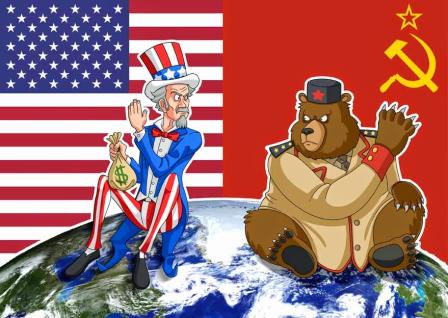 Descolonización: Luego de dos guerras mundiales, las potencias mundiales quedaron muy dañadas política y económicamente y debieron pedir ayuda económica para la reconstrucción a EEUU y la URSS. Además, ya no podían mantener sus colonias en los países africanos y asiáticos. Así es como, ayudados por la ONU, las colonias de Europa comienzan sus independencias en un proceso que fue conocido como descolonización. Así se acababa con el antiguo imperialismo. 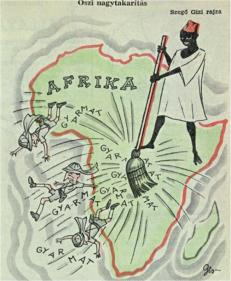 ¿Cuál es la importancia de valorar los Derechos Humanos en el mundo?¿Cuál será la principal característica que tendrá la Guerra Fría que comenzará luego de la Segunda Guerra Mundial?¿Por qué se dice que con la Segunda Guerra Mundial se acaban los Imperios Europeos?